Seguem abaixo instruções para a realização da Matrícula:
1- Preencher os documentos:DOC 01 - Ficha de matrícula (documento anexo);DOC 02 - Plano de estudo individual (documento anexo);DOC 03 - Formulário de dados bancários (documento anexo);Observação - enviar para este e-mail Coordenação (coordenacao.pgpv@ufrpe.br). Formato editável (.doc).
2- Além disso, enviar no mesmo e-mail os documentos originais abaixo:

- 01 cópia da Certidão de Nascimento ou Casamento;- 01 cópia do diploma de graduação OU Declaração de Conclusão;
- 01 foto 3 x 4;
- 01 cópia do histórico escolar;
- 01 cópia da Identidade (RG);
- 01 cópia do CPF;
- 01 cópia do Passaporte (no caso de estrangeiro);
- 01 cópia do Comprovante de Residência;
- 01 cópia da reservista (para o sexo masculino);
- 01 cópia do título eleitoral com comprovantes de votação na última eleição.
O Plano de Estudo Individual deve ser preenchido em acordo com orientação do Orientador/Coordenador. 
Fique atento(a) aos e-mails e aguarde possíveis solicitações de documentos que possam ocorrer, em especial referente a bolsa de estudo.(ANEXO 01)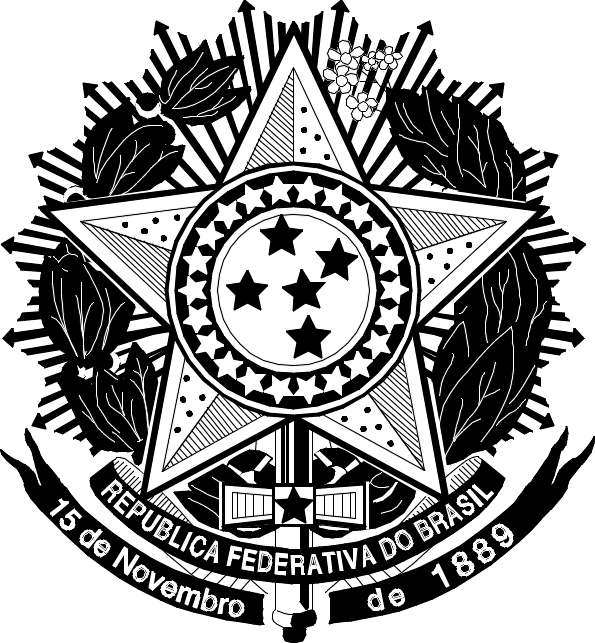 UNIVERSIDADE FEDERAL RURAL DE PERNAMBUCOPRÓ-REITORIA DE PESQUISA E PÓS-GRADUAÇÃOCOORDENADORIA GERAL DOS PROGRAMAS DE PÓS-GRADUAÇÃO STRICTO SENSUSenhor (a) Coordenador (a),NOME DO INTERESSADO, solicita inscrição no Programa de Pós-Graduação em  ________________________________________________, NOME DO PROGRAMA DE PÓS-GRADUAÇÃOem nível de ___________________________, na linha de investigação emMESTRADO/DOUTORADO_____________________________________(quando exigível pelo programa),NOME DA LINHA DE INVESTIGAÇÃOoferecido por esta Instituição, para ingresso no _____ semestre letivo de _________,ANOna qualidade de aluno regular, conforme dados constantes na ficha anexa.Nestes termos,Pede deferimento.________________________, ______/______/______.LOCAL					  DATA_____________________________________________________(colocar apenas nome)FICHA IDENTIFICAÇÃO DO CANDIDATO(ANEXO 02)PLANO INDIVIDUAL DE ESTUDOAluno(a):____________________________________________________Data de início do curso(mês/ano):________________________________Possível data de conclusão (mês/ano):____________________________Aluno(a):__________________________________________________Orientador(a):______________________________________________(ANEXO 03)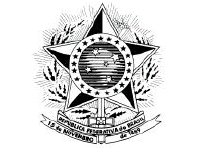 MINISTÉRIO DA EDUCAÇÃOUniversidade Federal Rural de PernambucoDepartamento de Registro e Controle AcadêmicoCursos/Programas de Pós-GraduaçãoSerra Talhada, ______ de ______ de _________________________________                                                                                Assinatura do alunoUNIVERSIDADE FEDERAL RURAL DE PERNAMBUCOPRÓ-REITORIA DE PESQUISA E PÓS-GRADUAÇÃOCOORDENADORIA GERAL DOS PROGRAMAS DE PÓS-GRADUAÇÃO STRICTO SENSUNOME COMPLETO: NOME COMPLETO: NOME COMPLETO: NOME COMPLETO: NOME COMPLETO: NOME COMPLETO: NOME COMPLETO: NOME COMPLETO: NOME COMPLETO: NOME COMPLETO: NOME COMPLETO: NOME COMPLETO: NOME COMPLETO: NOME COMPLETO: FILIAÇÃO: FILIAÇÃO: FILIAÇÃO: FILIAÇÃO: FILIAÇÃO: FILIAÇÃO: FILIAÇÃO: FILIAÇÃO: FILIAÇÃO: FILIAÇÃO: FILIAÇÃO: FILIAÇÃO: FILIAÇÃO: FILIAÇÃO: ESTADO CIVILESTADO CIVILANO DE CONCLUSÃO DO ENSINO MÉDIO:ANO DE CONCLUSÃO DO ENSINO MÉDIO:ANO DE CONCLUSÃO DO ENSINO MÉDIO:ANO DE CONCLUSÃO DO ENSINO MÉDIO:ANO DE CONCLUSÃO DO ENSINO MÉDIO:ANO DE CONCLUSÃO DO ENSINO MÉDIO:ANO DE CONCLUSÃO DO ENSINO MÉDIO:ANO DE CONCLUSÃO DO ENSINO MÉDIO:ANO DE CONCLUSÃO DO ENSINO MÉDIO:ANO DE CONCLUSÃO DO ENSINO MÉDIO:ANO DE CONCLUSÃO DO ENSINO MÉDIO:ANO DE CONCLUSÃO DO ENSINO MÉDIO:CPF:IDENTIDADE:IDENTIDADE:IDENTIDADE:IDENTIDADE:IDENTIDADE:ÓRGÃO EXPEDIDOR:ÓRGÃO EXPEDIDOR:ÓRGÃO EXPEDIDOR:DATA EXPEDIÇÃO:DATA EXPEDIÇÃO:DATA EXPEDIÇÃO:DATA EXPEDIÇÃO:DATA EXPEDIÇÃO:DATA DE NASCIMENTO:TÍTULO DE ELEITOR:TÍTULO DE ELEITOR:TÍTULO DE ELEITOR:TÍTULO DE ELEITOR:TÍTULO DE ELEITOR:LOCAL:LOCAL:LOCAL:ZONA:ZONA:ZONA:ZONA:ZONA:NACIONALIDADE:NATURALIDADE:NATURALIDADE:NATURALIDADE:NATURALIDADE:NATURALIDADE:SEXO:    M  (    )	     F (   )SEXO:    M  (    )	     F (   )SEXO:    M  (    )	     F (   )VISTO PERMANENTE:SIM  (    )	NÃO (   )VISTO PERMANENTE:SIM  (    )	NÃO (   )VISTO PERMANENTE:SIM  (    )	NÃO (   )VISTO PERMANENTE:SIM  (    )	NÃO (   )VISTO PERMANENTE:SIM  (    )	NÃO (   )ENDEREÇO RESIDENCIAL: ENDEREÇO RESIDENCIAL: ENDEREÇO RESIDENCIAL: ENDEREÇO RESIDENCIAL: ENDEREÇO RESIDENCIAL: ENDEREÇO RESIDENCIAL: ENDEREÇO RESIDENCIAL: ENDEREÇO RESIDENCIAL: ENDEREÇO RESIDENCIAL: ENDEREÇO RESIDENCIAL: ENDEREÇO RESIDENCIAL: ENDEREÇO RESIDENCIAL: ENDEREÇO RESIDENCIAL: ENDEREÇO RESIDENCIAL: BAIRRO:BAIRRO:BAIRRO:BAIRRO:BAIRRO:CEP:CEP:CEP:CIDADE:CIDADE:CIDADE:CIDADE:UF:UF:PAÍS:PAÍS:PAÍS:DDD:DDD:TELEFONE:TELEFONE:TELEFONE:E-MAIL:E-MAIL:E-MAIL:E-MAIL:E-MAIL:E-MAIL:FORMAÇÃO ACADÊMICAFORMAÇÃO ACADÊMICAFORMAÇÃO ACADÊMICAFORMAÇÃO ACADÊMICAFORMAÇÃO ACADÊMICAFORMAÇÃO ACADÊMICAFORMAÇÃO ACADÊMICAFORMAÇÃO ACADÊMICAFORMAÇÃO ACADÊMICAFORMAÇÃO ACADÊMICAFORMAÇÃO ACADÊMICAFORMAÇÃO ACADÊMICAFORMAÇÃO ACADÊMICAFORMAÇÃO ACADÊMICAGRADUAÇÃO:GRADUAÇÃO:GRADUAÇÃO:GRADUAÇÃO:GRADUAÇÃO:GRADUAÇÃO:GRADUAÇÃO:ANO INÍCIO:ANO INÍCIO:ANO INÍCIO:ANO TÉRMINO:ANO TÉRMINO:ANO TÉRMINO:ANO TÉRMINO:INSTITUIÇÃO:INSTITUIÇÃO:INSTITUIÇÃO:INSTITUIÇÃO:INSTITUIÇÃO:INSTITUIÇÃO:INSTITUIÇÃO:INSTITUIÇÃO:INSTITUIÇÃO:INSTITUIÇÃO:INSTITUIÇÃO:INSTITUIÇÃO:INSTITUIÇÃO:INSTITUIÇÃO:PAÍS:PAÍS:PAÍS:PAÍS:CIDADE:CIDADE:CIDADE:CIDADE:CIDADE:CIDADE:CIDADE:UF:UF:PÓS-GRADUAÇÃO:PÓS-GRADUAÇÃO:PÓS-GRADUAÇÃO:PÓS-GRADUAÇÃO:PÓS-GRADUAÇÃO:PÓS-GRADUAÇÃO:PÓS-GRADUAÇÃO:ANO INÍCIO:ANO INÍCIO:ANO INÍCIO:ANO TÉRMINO:ANO TÉRMINO:ANO TÉRMINO:ANO TÉRMINO:INSTITUIÇÃO:INSTITUIÇÃO:INSTITUIÇÃO:INSTITUIÇÃO:INSTITUIÇÃO:INSTITUIÇÃO:INSTITUIÇÃO:INSTITUIÇÃO:INSTITUIÇÃO:INSTITUIÇÃO:INSTITUIÇÃO:INSTITUIÇÃO:INSTITUIÇÃO:INSTITUIÇÃO:PAÍS:PAÍS:PAÍS:PAÍS:CIDADE:CIDADE:CIDADE:CIDADE:CIDADE:CIDADE:CIDADE:UF:UF:DisciplinaSemestreCréditosTotalNOME:NOME:IDENTIDADE:CPF:E-MAIL:E-MAIL:FONE:FONE:DADOS BANCÁRIOS:DADOS BANCÁRIOS: